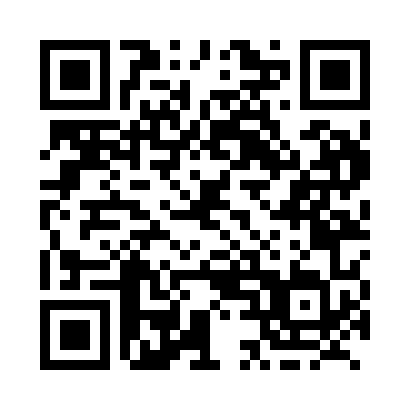 Prayer times for Umiujaq, Quebec, CanadaWed 1 May 2024 - Fri 31 May 2024High Latitude Method: Angle Based RulePrayer Calculation Method: Islamic Society of North AmericaAsar Calculation Method: HanafiPrayer times provided by https://www.salahtimes.comDateDayFajrSunriseDhuhrAsrMaghribIsha1Wed3:115:191:036:178:4910:562Thu3:105:161:036:188:5110:573Fri3:095:141:036:198:5310:584Sat3:085:121:036:208:5510:595Sun3:065:101:036:228:5711:006Mon3:055:071:036:238:5911:017Tue3:045:051:036:249:0111:028Wed3:035:031:036:259:0311:039Thu3:025:011:036:269:0511:0410Fri3:014:591:036:279:0711:0511Sat3:004:571:036:299:0911:0612Sun2:594:551:036:309:1111:0713Mon2:584:531:036:319:1311:0814Tue2:574:511:036:329:1511:0915Wed2:564:491:036:339:1711:1016Thu2:554:471:036:349:1911:1117Fri2:544:451:036:359:2111:1218Sat2:534:441:036:369:2311:1319Sun2:534:421:036:379:2411:1420Mon2:524:401:036:389:2611:1521Tue2:514:391:036:399:2811:1622Wed2:504:371:036:409:3011:1723Thu2:494:351:036:419:3111:1724Fri2:494:341:036:429:3311:1825Sat2:484:321:036:439:3511:1926Sun2:474:311:036:449:3611:2027Mon2:474:301:036:459:3811:2128Tue2:464:281:046:469:4011:2229Wed2:464:271:046:469:4111:2330Thu2:454:261:046:479:4211:2331Fri2:454:251:046:489:4411:24